
Objectifs d’apprentissage : 	
-  Comprendre une carte de restaurant suisse-  Commander quelque chose à manger et à boire au restaurant
L’élève sera capable : - de commander simplement quelque chose à mangerMatériel complémentaire disponibleMaterialbox: Poster: „Was isst du? Was trinkst du?“                         Flashcards : 73, 81, 88 à 97Site de l’animation : http://animation.hepvs.ch/allemand/Site de Junior, enseignant : http://romandie.klett-sprachen.de/ Explications complètes des jeux en allemand aux pages p. 24 à 31 et en français aux pages 90 à 97. Des consignes de jeux sont disponibles à la page 24.Les corrigés des exercices de l’Arbeitsbuch sont transcrits aux pages 159 à 163..Matériel utilisé :Kopiervorlagen 19 (p.139 LHB) et OnlineCD AB plage 17                                                                                                                                                                                                                                                                                                                                         Animation primaire L2                                                                                                                                                                                                                                                                                                                                         Mai 2016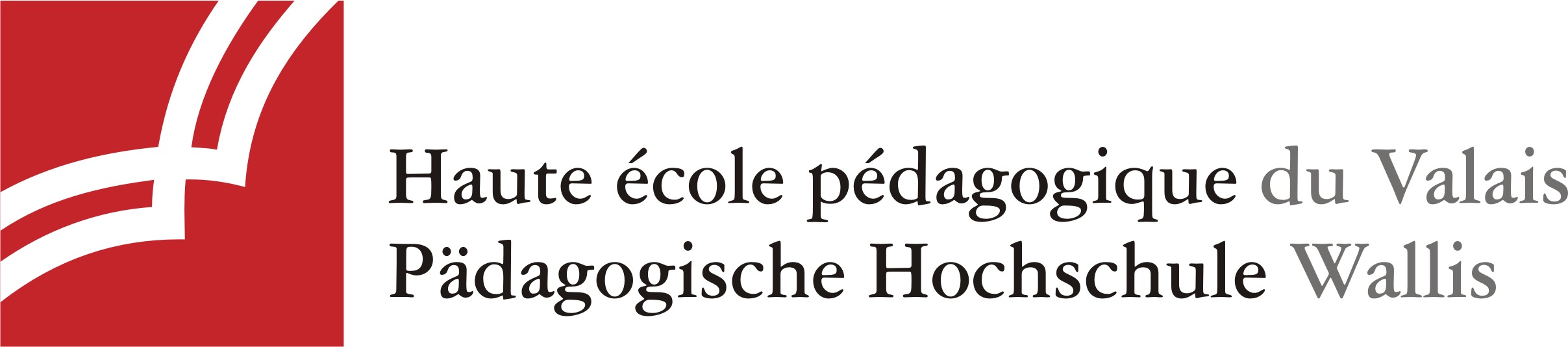 7. Klasse E8    Fil rouge« Ich möchte eine Pizza. »Apprentissage 2e partie du cycleAttentes fondamentalesIndications pédagogiquesCO- Identification de la situation de communication- Au cours du cycle, augmenter progressivement les exigences, en fonction du choix du thème et de l’étendue du vocabulaireCE- Lecture et compréhension de textes simples et courts (carte de restaurant)- Au cours du cycle, augmenter progressivement les exigences, en fonction du choix du thème et de l’étendue du vocabulaireEOS’exprimer oralement en continu :- Expression des préférences alimentaires- Transformation d’une phrase-type par substitution et/ou ajouts d’élémentsPrendre part à une conversation :- Communication d’informations simples (mets et boissons) en prenant appui sur la gestuelle… dit quels mets et quelles boissons il aimeEnregistrer les productionsTourner un petit filmEE- Utilisation de textes et expressions se trouvant dans les livres pour choisir des mets et boissons- Mettre à disposition des moyens de référence pour orthographier correctement un mot et corriger des textes.FL- Mémorisation du vocabulaire- Auxiliaires de mode (formes utiles en classe)- Utilisation implicite du nominatif et de l’accusatif, par répétition et imitation de petites phrases type- Travailler la conjugaison en contexteActivitéActivité communicative langagièreActivité communicative langagièreIntroductionKB 1 p. 34AB 1 p. 34KB 2 p. 38AB 3 p. 35KB 3 p. 39Le but de cette unité est que les élèves puissent se débrouiller dans un restaurant : ils découvrent des notions inconnues d’une carte et entraînent des chunks pour commander quelque chose. A la fin de cette unité, ils vont jouer le rôle de client.Proposition d’introduction : Ecouter le texte de l’activité 1b et interroger les élèves : « Welche Restaurants kennt ihr ? » et noter au tableau du vocabulaire reconnu.1a. Les élèves observent la carte de restaurant et en nomment les différentes parties en français (entrées, plats principaux, desserts, boissons) Ils cherchent des mets et boissons connus. Cf KV Online (site Junior 7e)1b. Si le texte a été écouté en introduction, on peut passer le texte sonore une deuxième fois et demander aux élèves de préciser les protagonistes (« ein Kellner und drei Gäste »).1c. Avant d’écouter une nouvelle fois, l’enseignant nomme différents plats qui n’ont pas été relevés par les élèves lors de l’activité 1a : « kleiner Salat, Bratwurst mit Rösti, Wiener Schnitzel mit Pommes ». A l’écoute, les élèves montrent les plats exprimés. CF KV Online (site Junior 7e).En plénum, les élèves nomment les mots dont ils se sont souvenus.Noter au bon endroit les plats donnés.2a. A deux, les pairs relèvent les plats vus dans l’activité 1 et les notent : « 1. ein Wiener Schnitzel – 2. einen Salat – 3. einen Orangensaft – 4. eine Bratwurst mit Rösti – 5. ein Mineralwasser – 6. Spaghetti Bolognese – 7. eine Cola“. Ils comparent leurs réponses avec un autre groupe et entraînent ensuite le dialogue (à quatre ou à cinq, le dernier étant le souffleur).Progressivement, les élèves devraient se détacher du livre pour pouvoir gagner en fluidité et authenticité. On peut imaginer qu’ils mettent réellement en scène cette activité.3a. Ecouter la plage 17 du CD AB et numériser les phrases pour reconstituer le dialogue.3b. Jouer la scène à quatre, dont un souffleur. Les élèves apprennent par cœur leurs phrases et mettent en scène ensuite le dialogue.Les élèves observent les phrases modèles pour commander aliments et boissons en utilisant l’accusatif et les expressions: « Ich hätte gern ; Ich möchte bitte ». Après que les élèves aient lu les phrases, l’enseignant joue le serveur et pose la question aux élèves : « Guten Tag, was möchtest du ? » et répond lui-même à la question avant que l’/les élève-s répète-nt. Il ne s’agit pas de travailler cette notion grammaticale ici !Cf KV N° 19 (annexe p.142 Lehrerhandbuch)CE-EO-FLCOEE-FLEO-FLCOEOEO-FLAB 4 p. 35KB 4 p. 39Chaque élève trace quatre éléments sur sa fiche, ce qui permet de jouer la scène à deux. Les élèves peuvent changer de partenaire pour répéter l’exercice. Des volontaires dramatisent la situation devant la classe.Les élèves tiennent dès lors le rôle de client. Ils choisissent sur la carte de la page 37 du KB deux plats et deux boissons. Ils notent « Ich hätte gern…,  Und ich möchte…, … bitte, Und ich hätte gern… usw». Par deux, les élèves jouent la scène. La possibilité est ouverte de la présenter en plénum. Différenciation : certains s’aident d’écrits et d’autres varient les mets. EO-FLEOJeux, activités complé-mentaires Kunterbuntes, KB S. 57Activités  élèves proposées sur le site « Junior »     www.junior-deutsch.chEx 1 : référence à l’exercice 1 du KB Ex. 2 : référence à l’exercice 1 du KBEx. 3 : référence à l’exercice 2 du KB (3 niveaux de difficulté)Ex. 4 : référence à l’exercice 3 du KBEx. 5 : référence à l’exercice 3 du KBEx. 6 : référence à l’exercice 3 du KBEx. 7 : référence à l’exercice 3 du KB (3 niveaux de difficulté)Ex. 8 : référence à l’exercice 4 du KB